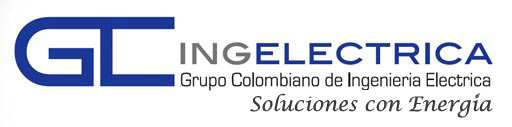 BOGOTÁ.  D.C. 2016Respetados Señores´					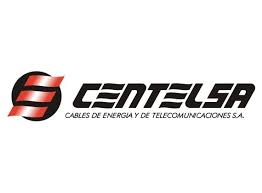 Por medio de la presente ponemos a su disposición nuestro punto de venta GC INGELECTRICA SAS  para el  suministro de materiales eléctricos  en donde les ofrecemos marcas reconocidas (Centelsa, Nexans, Luminex, Colmena,  Schneider, Pavco, Tecnosa,  Lg, entre otras.) certificadas y avaladas por ICONTEC, RETIE, CIDET ,CIE Y UL, con excelentes precios pensando en el  bienestar y comodidad de nuestros clientes, dentro de nuestros productos podrán encontrar variedad de cables, alambres, acometidas, cable UTP, armarios, tableros, cajas para contador, tubería con accesorios, breakers ILUMINACION  y todo lo que usted necesite en el campo eléctrico.Además contamos con amplia experiencia y talento humano en diversas áreas de la ingeniería eléctrica (redes de distribución, subestaciones, fabricación de tableros de distribución, tableros de control y centros de control de motores, cableado estructurado, sistemas de iluminación, entre otros) como en el diseño de construcción de proyectos eléctricos industriales, comerciales y gubernamentales.No siendo más, esperamos lo anterior pueda  fortalecer sus expectativas frente a nosotros y podamos tener futuras pero no muy lejanas relaciones comerciales.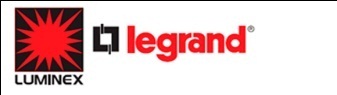 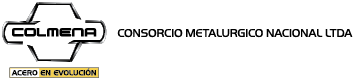 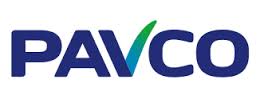 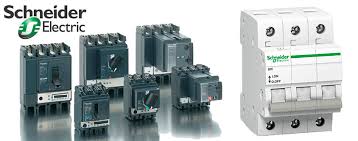 APROVECHE NUESTROS DESCUENTOS Y PROMOCIONES DEL MESDirección: calle 14 # 12-66 centro- La CapuchinaNIT 900234015-1Teléfono: 7457346Celulares: 3134355393E-mail :cotizaciones.gcingelectrica@gmail.comwww.gcingelectrica.net